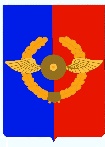 Российская ФедерацияИркутская областьУсольское районное муниципальное образованиеА Д М И Н И С Т Р А Ц И ЯГородского поселенияСреднинского муниципального образованияПРОТОКОЛзаседания Общественной комиссии по итогам общественного обсуждения проекта внесении изменений в муниципальную программу «Формирование современной городской среды городского поселения Среднинского муниципального образования» на 2018-2024 годы»От 19.07.2021г.                           р.п. Средний                                              № 0116 часов 00 мин.Председатель: Семёнова М.А. - глава городского поселения Среднинского муниципального образования. Заместитель председателя: Мельникова М.М. – заместитель главы городского поселения Среднинского МО;Секретарь: Сопленкова О.А. – главный инспектор по делопроизводству, хранению и архивированию документов;Члены комиссии:Лавик Т.И. – ведущий специалист по благоустройству и землепользованию;Ибрагимова И.С. – депутат Думы городского поселения Среднинского МО, учитель начальных классов МБОУ СОШ Белая;Евсеев Е.Ю. – председатель Думы городского поселения Среднинского МО;Кузнецова Е.В. – заведующая МБДОУ д/с № 28Середюк Е.С. – представитель управляющей компании р.п. Средний.Присутствовало: 7 человек.Отсутствовало членов комиссии: 4 человека.Кворум имеется.ПОВЕСТКА ДНЯ: Информация о внесении изменений в муниципальную программу городского поселения Среднинского муниципального образования «Формирование современной городской среды городского поселения Среднинского муниципального образования» на 2018 - 2024 годы.Семёнова М.А. – предлагаю заслушать докладчика.  Информация о внесении изменений в муниципальную программу городского поселения Среднинского муниципального образования «Формирование современной городской среды городского поселения Среднинского муниципального образования» на 2018 - 2024 годы.СЛУШАЛИ: Лавик Т.И. - В целях приведения в соответствие с приказом Министерства строительства и жилищно-коммунального хозяйства Российской Федерации от 18.03.2019 г. №162/пр «Об утверждении методических рекомендаций по подготовке государственных программ субъектов Российской Федерации и муниципальных программ современной городской среды в рамках реализации приоритетного проекта «Формирование комфортной городской среды», постановлением Правительства Иркутской области от 04.09.2020 г № 736-пп «О внесении изменений в приложение 1 к Положению о предоставлении субсидий из областного бюджета местным бюджетам в целях софинансирования расходных обязательств муниципальных образований Иркутской области на поддержку муниципальных программ формирования современной городской среды», руководствуясь Уставом городского поселения Среднинского муниципального образования, администрация городского поселения Среднинского муниципального образования вносит изменения в программу. Зачитала внесенные изменения. Поясню: в 2021 году из областного и федерального бюджета нам выделена субсидия в размере 3 837.13 тыс. руб., которые планируется потратить на обустройство футбольного опля, а именно на установку многофункциональной площадки и освещения. Так как весь проект футбольного поля требует финансирована на 27 млн. руб., было принято решение осуществлять его поэтапно.  Проект муниципальной программы был размещен на сайте Администрации Среднинского МО в разделе «Современная городская среда» 17 июня 2021 года для общественных обсуждений сроком – 30 календарных дней. На момент окончания общественных обсуждений замечаний и предложений в адрес администрации Среднинского МО по существу изменений не поступало.ВЫСТУПИЛИ: Семёнова М.А. – предлагаю проголосовать за внесенные изменения. Голосуем.Проголосовало: за – 7, против -0, воздержалось -0.Голосование: единогласно.РЕШИЛИ:Рекомендовать Администрации городского поселения Среднинского муниципального образования утвердить внесенные изменения в муниципальную программу городского поселения Среднинского муниципального образования «Формирование современной городской среды городского поселения Среднинского муниципального образования» на 2018 - 2024 годы.Председатель комиссии                       М.А. СемёноваСекретарь комиссии                             О.А. Сопленкова 